When I grow up I want to be a …..Hello! My name is Adelina.When I grow up I want to be a teacher. I would like to teach small and big children. I am going to set up my own school in Romania. We will do Aistear, maths, reading and art. I will be a really nice teacher.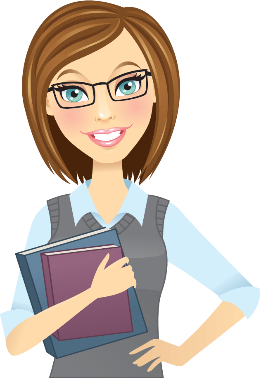 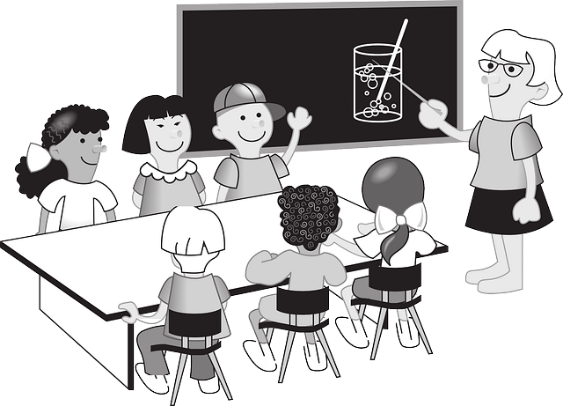 